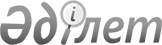 О внесений изменения в решение Тарбагатайского районного маслихата от 3 декабря 2020 года № 65-4 "Об определении специализированных мест для организации и проведения мирных собраний, порядка их использования, норм их предельной заполняемости, требований к их материально-техническому и организационному обеспечению, границ прилегающих территорий, в которых запрещено проведение пикетирования в Тарбагатайском районе"Решение Тарбагатайского районного маслихата Восточно-Казахстанской области от 11 сентября 2023 года № 7/6-VIII. Зарегистрировано Департаментом юстиции Восточно-Казахстанской области 19 сентября 2023 года № 8897-16
      Тарбагатайский районный маслихат РЕШИЛ: 
      1. Внести в решение Тарбагатайского районного маслихата от 3 декабря 2020 года № 65-4 "Об определении специализированных мест для организации и проведения мирных собраний, порядка их использования, норм их предельной заполняемости, требований к их материально-техническому и организационному обеспечению, границ прилегающих территорий, в которых запрещено проведение пикетирования в Тарбагатайском районе" (зарегистрировано в Реестре государственной регистрации нормативных правовых актов под № 7916) следующее изменение:
      приложения 1, 2, 3, 4 к указанному решению изложить в новой редакции согласно приложениям 1, 2, 3, 4 к настоящему решению.
      2. Настоящее решение вводится в действие по истечении десяти календарных дней после дня его первого официального опубликования. Специализированные места для организации и проведения мирных собраний в Тарбагатайском районе и нормы их предельной заполняемости Требования к материально-техническому и организационному обеспечению специализированных мест в Тарбагатайском районе
      1. Организатор или представители организатора имеют право использовать средства аудиовизуальной техники, а также техники для произведения видео и фотосъемки при проведении мирных собраний.
      2. Материально-техническое и организационное обеспечение проведения мирных собраний осуществляется их организатором или представителями организатора и участниками за счет собственных средств, а также за счет средств и имущества, собранных и (или) переданных для проведения данных мирных собраний. Порядок использования специализированных мест в Тарбагатайском районе
      Мирные собрания проводятся в специализированных местах, определенных данным решением, для организации и проведения мирных собраний, за исключением пикетирования.
      В случае, если на проведение мирного собрания в одном и том же месте и (или) по одному и тому же маршруту следования либо в одно и то же время одновременно претендует несколько организаторов мирных собраний, очередность использования указанного места определяется местным исполнительным органом исходя из времени получения им соответствующего уведомления или заявления от организатора мирных собраний.
      Мирные собрания начинаются не ранее 9.00 часов и заканчиваются не позднее 20.00 часов по местному времени в день проведения мирных собраний.
      Не допускается проведение двух и более пикетов в одном и том же месте в одно и то же время у одного и того же объекта, за исключением специализированных мест для организации и проведения мирных собраний.
      Продолжительность пикетирования не должна превышать 2-х часов в день в одном и том же месте у одного и того же объекта, за исключением специализированных мест для организации и проведения мирных собраний.
      По требованию представителя местного исполнительного органа, сотрудников правоохранительных органов приостанавливают или прекращают мирные собрания в случаях, предусмотренных статьями 17 и 18 Закона Республики Казахстан "О порядке организации и проведения мирных собраний в Республике Казахстан", с информированием участников мирных собраний о необходимости исполнения такого требования. Границы прилегающих территорий в Тарбагатайском районе, в которых запрещено проведение пикетирования
      Определить границы проведения пикетирования на расстоянии не менее 400 метров от прилегающих территорий следующих объектов села Акжар:
      1) мест массовых захоронений;
      2) на объектах железнодорожного, водного, воздушного и автомобильного транспорта и прилегающих к ним территориях;
      3) на территориях, прилегающих к организациям, обеспечивающим обороноспособность, безопасность государства и жизнедеятельность населения;
      4) на территориях, прилегающих к опасным производственным объектам и иным объектам, эксплуатация которых требует соблюдения специальных правил техники безопасности;
      5) на магистральных железнодорожных сетях, магистральных трубопроводах, национальной электрической сети, магистральных линиях связи и прилегающих к ним территориях.
					© 2012. РГП на ПХВ «Институт законодательства и правовой информации Республики Казахстан» Министерства юстиции Республики Казахстан
				
О. Канагатов
Приложение 1 к решению 
ГУ "Аппарат Тарбагатайского 
районного маслихата ВКО" 
от 11 сентября 2023 года 
№ 7/6-VIIIПриложение 1 к решению 
Тарбагатайского районного 
маслихата 
от 3 декабря 2020 года 
№ 65-4
№ п/п
Специализированные места для организации и проведения мирных собраний в селе Акжар
Норма предельной заполняемости
1.
Село Акжар, улица Жамбыла , площадка перед небольшой сценой в парке "Кабанбай батыра".
Маршрут следования для проведения мирных собраний:
Село Акжар, от пересечения улиц Жамбыла и Мухамади до пересечения улиц Жамбыла и Шакарима по улице Жамбыла
70 человек Приложение 2 к решению 
Приложение 2 к решению 
Тарбагатайского районного 
маслихата 
от 3 декабря 2020 года 
№ 65-4Приложение 3 к решению 
Приложение 3 к решению 
Тарбагатайского районного 
маслихата 
от 3 декабря 2020 года 
№ 65-4Приложение 4 к решению 
Приложение 4 к решению 
Тарбагатайского районного 
маслихата 
от 3 декабря 2020 года 
№ 65-4